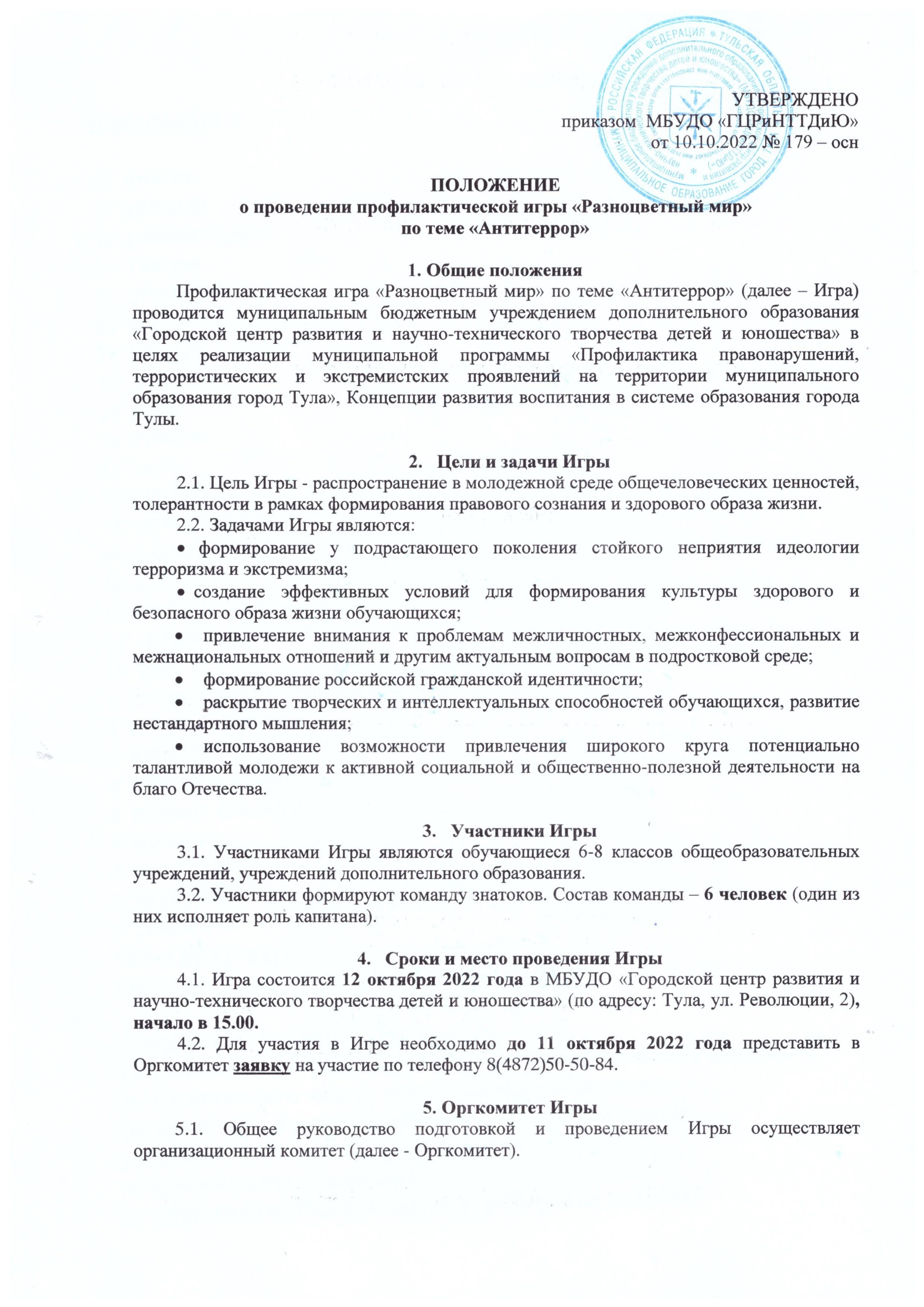 5.2. Оргкомитет осуществляет взаимодействие с заинтересованными лицами, формирует состав жюри, организует интеллектуально-творческие состязания и награждение победителей Игры.5.3. Телефон для справок 8(4872)50-50-84, 8-902-906-26-88 – Жигулина Ирина Валерьевна.6. Условия проведения Игры6.1.Игра проводится в форме «Брейн-ринга». Правила «Брейн-ринга»:после окончания чтения вопроса команды получают 1 минуту времени на размышление, отсчёт начинается с команды ведущего «Время»;команды имеют право ответить на вопрос до окончания минуты на размышление (важно опередить соперника), если ответ команды прозвучит до команды ведущего «Время»,  игрокам объявляется фальстарт, а команда соперников получает 30 секунд  на размышление;ответ команды должен быть чётким и конкретным и содержать одну версию (!), если ответ команды неправильный, соперники получают 20 секунд на размышление;решение о зачёте или незачёте ответа команды принимает игровое жюри;после завершения приёма ответов ведущий объявляет правильный ответ и даёт соответствующие комментарии;команде, победившей в финале, присуждается 1-е место, команде, проигравшей в финале, – 2-е место;апелляции на содержание и формулировку вопросов не принимаются. Решение игрового жюри является окончательным.Ведущий осуществляет оперативный контроль за соблюдением норм Кодекса и Регламента Игры. Все спорные вопросы решаются игровым жюри в оперативном порядке.Образовательные учреждения имеют право самостоятельно устанавливать принцип формирования команд.Подведение итогов ИгрыПобедители награждаются дипломами, участники получают сертификаты Ассоциации «Интеллект за будущее России». Обеспечение безопасности8.1. Обеспечение безопасности при проведении мероприятия возлагается на педагога-организатора МБУДО «ГЦРиНТТДиЮ» Жигулину И.В. 8.2. Ответственность за жизнь и здоровье детей в пути к месту проведения Игры и обратно несут представители образовательных организаций, принимающих участие в мероприятии. Руководителям особое внимание необходимо уделить: - проведению предварительного целевого инструктажа участников мероприятия с последующей записью в журнале установленного образца; - организованной доставке участников Игры к месту проведения мероприятия и к назначенному пункту после его окончания. Ответственность за безопасность участников Игры возлагается на представителей образовательных организаций, принимающих участие в мероприятии, в соответствии с действующим законодательством.В соответствии с санитарно-гигиеническими требованиями всем участникам мероприятия необходимо иметь сменную обувь (бахилы).